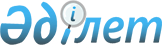 Об утверждении регламента государственной услуги "Субсидирование заготовительным организациям в сфере агропромышленного комплекса суммы налога на добавленную стоимость, уплаченного в бюджет, в пределах исчисленного налога на добавленную стоимость"
					
			Утративший силу
			
			
		
					Постановление акимата города Астаны от 13 мая 2016 года № 102-961. Зарегистрировано Департаментом юстиции города Астаны 17 июня 2016 года № 1032. Утратило силу постановлением акимата города Нур-Султана от 26 октября 2020 года № 502-2499
      Сноска. Утратило силу постановлением акимата города Нур-Султана от 26.10.2020 № 502-2499 (вводится в действие по истечении десяти календарных дней после дня его первого официального опубликования).
      В соответствии с законами Республики Казахстан от 23 января 2001 года "О местном государственном управлении и самоуправлении в Республике Казахстан", от 15 апреля 2013 года "О государственных услугах", акимат города Астаны ПОСТАНОВЛЯЕТ:
      1. Утвердить прилагаемый регламент государственной услуги "Субсидирование заготовительным организациям в сфере агропромышленного комплекса суммы налога на добавленную стоимость, уплаченного в бюджет, в пределах исчисленного налога на добавленную стоимость".
      2. Возложить на руководителя Государственного учреждения "Управление сельского хозяйства города Астаны" Курмангалиева Асета Кабиевича опубликование настоящего постановления после государственной регистрации в органах юстиции в официальных и периодических печатных изданиях, а также размещение на интернет-ресурсе, определяемом Правительством Республики Казахстан, и на интернет-ресурсе акимата города Астаны.
      3. Контроль за исполнением настоящего постановления возложить на заместителя акима города Астаны Лукина А.И.
      4. Настоящее постановление вступает в силу со дня государственной регистрации в органах юстиции и вводится в действие по истечении десяти календарных дней после дня его первого официального опубликования. Регламент государственной услуги "Субсидирование
заготовительным организациям в сфере агропромышленного
комплекса суммы налога на добавленную стоимость, уплаченного в
бюджет, в пределах исчисленного налога на добавленную
стоимость"
1. Общие положения
      1. Государственная услуга "Субсидирование заготовительным организациям в сфере агропромышленного комплекса суммы налога на добавленную стоимость, уплаченного в бюджет, в пределах исчисленного налога на добавленную стоимость" (далее – государственная услуга) оказывается уполномоченным органом акимата города Астаны – Государственным учреждением "Управление сельского хозяйства города Астаны" (далее – услугодатель), на основании стандарта государственной услуги "Субсидирование заготовительным организациям в сфере агропромышленного комплекса суммы налога на добавленную стоимость, уплаченного в бюджет, в пределах исчисленного налога на добавленную стоимость", утвержденного приказом Министра сельского хозяйства Республики Казахстан от 16 ноября 2015 года № 9-3/1000 (зарегистрирован в Реестре государственной регистрации нормативных правовых актов за № 12437) (далее – Стандарт).
      2. Форма оказания государственной услуги – бумажная.
      3. Результатом оказания государственной услуги является решение о выплате субсидий оформляется приказом руководителя или лица замещающего его.
      Форма предоставления результата оказания государственной услуги – бумажная. 2. Описание порядка действий структурных подразделений
(работников) услугодателя в процессе оказания государственной
услуги
      4. Основанием для начала процедуры (действия) по оказанию государственной услуги является подача услугополучателем документов согласно пункту 9 Стандарта.
      5. Содержание каждой процедуры (действия), входящей в состав процесса оказания государственной услуги, его длительность выполнения:
      процедура 1: заявка услугополучателем подается в канцелярию услугодателя, регистрируется с присвоением регистрационного номера и даты, после чего передается руководителю услугодателя либо его заместителю. Максимально допустимое время для осуществления данной процедуры – не более 30 (тридцати) минут.
      Результат – регистрация заявления (документов) услугополучателя.
      процедура 2: руководитель услугодателя либо его заместитель передает заявку руководителю отдела. Максимально допустимое время для осуществления данной процедуры – не более 30 минут.
      Результат – зарегистрированные документы услугополучателя с визой руководителя услугодателя для исполнения.
      процедура 3: руководитель отдела определяет ответственного специалиста отдела. Максимально допустимое время для осуществления данной процедуры – не более 30 (тридцати) минут.
      Результат – определение ответственного специалиста услугодателя.
      процедура 4: ответственный специалист услугодателя извещает орган государственных доходов города Астаны (далее – орган государственных доходов) о получении заявки услугополучателя, с приложением ее копии. Максимально допустимое время для осуществления данной процедуры – в течение 1 (одного) рабочего дня.
      Результат – отправка услугодателем заявки услугополучателя в орган государственных доходов.
      процедура 5: орган государственных доходов представляет услугодателю сведения по заготовительной организации. Максимально допустимое время для осуществления данной процедуры – в течение 3 (трех) рабочих дней.
      Результат – сведения о заготовительной организации.
      процедура 6: услугодатель проводит сверку сведений, указанных в заявке услугополучателя, со сведениями по заготовительной организации, представленными органом государственных доходов, и принимает решение о выплате или об отказе в выплате субсидий услугополучателю. Максимально допустимое время для осуществления данной процедуры – в течение 2 (двух) рабочих дней.
      Результат – приказ руководителя услугодателя о выплате или об отказе в выплате субсидий.
      процедура 7: бухгалтер услугодателя в случае положительное решения формирует платежные документы на выплату субсидий и представляет в территориальное подразделение казначейства к оплате. Максимально допустимое время выполнения – в течение 2 (двух) рабочих дней.
      Результат – перечисление услугодателем причитающихся субсидий на банковский счет услугополучателя. 3. Описание порядка взаимодействия структурных подразделений
(работников) услугодателя в процессе оказания государственной
услуги
      6. Перечень структурных подразделений (работников) услугодателя, которые участвуют в процессе оказания государственной услуги:
      1) канцелярия услугодателя;
      2) руководитель услугодателя и (или) его заместитель;
      3) руководитель отдела;
      4) ответственный специалист отдела;
      5) орган государственных доходов;
      6) ответственный специалист отдела;
      7) бухгалтер услугодателя.
      7. Описание последовательности процедур (действий) между структурными подразделениями (работниками) с указанием длительности каждой процедуры (действия) приведены в приложении 1 и 2 к Регламенту. 4. Описание порядка взаимодействия с Государственной
корпорацией "Правительство для граждан" и (или) иными
услугодателями, а также порядка использования информационных
систем в процессе оказания государственной услуги
      8. При оказании государственной услуги не предусмотрена возможность обращения услугополучателя в Государственную корпорацию "Правительство для граждан".
      Для получения государственной услуги услугополучатель подает заявление оператору.
      График работы услугодателя указан в пункте 8 Стандарта.
      9. При оказании государственной услуги не предусмотрена возможность обращения услугополучателя и услугодателя через веб-портал "электронного правительства". Блок-схема описания последовательности процедур (действий)
между структурными подразделениями (работниками) услугодателя  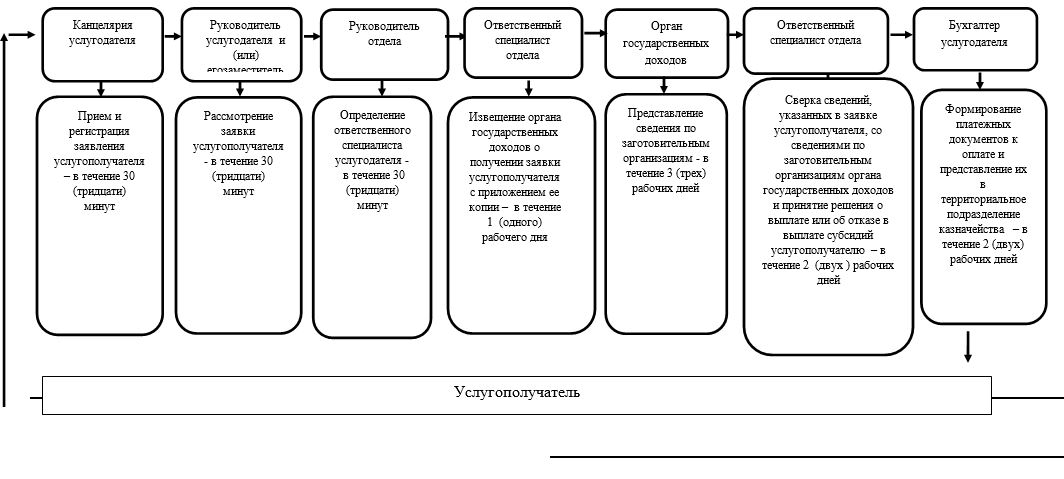  Справочник бизнес-процессов оказания государственной услуги
между структурными подразделениями (работниками) услугодателя  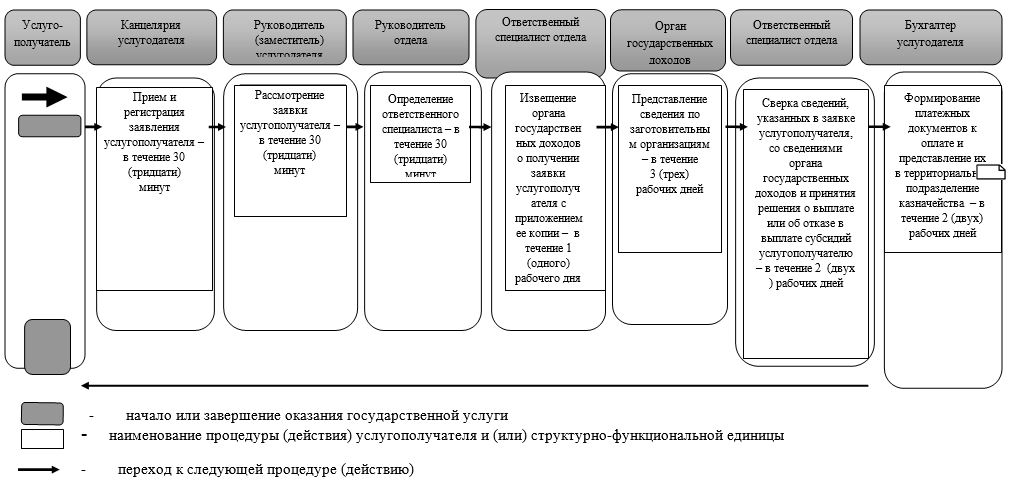 
					© 2012. РГП на ПХВ «Институт законодательства и правовой информации Республики Казахстан» Министерства юстиции Республики Казахстан
				
Аким
А. ДжаксыбековУтвержден
постановлением акимата
города Астаны
от 13 мая 2016 года № 102-961Приложение 1
к регламенту государственной услуги
"Субсидирование заготовительным
организациям в сфере агропромышленного
комплекса суммы налога на добавленную
стоимость, уплаченного в бюджет, в пределах
исчисленного налога на добавленную стоимость"Приложение 2
к регламенту государственной услуги
"Субсидирование заготовительным
организациям в сфере агропромышленного
комплекса суммы налога на добавленную
стоимость, уплаченного в бюджет, в пределах
исчисленного налога на добавленную стоимость"